开放学院2018年6—7月委考课程和实践考核课程报考通知各辅导员、各考生：根据学院教学工作安排，学院委考课程考试时间定于2018年7月5—6日。其它专业的实践考核课程（教育实习和毕业实习除外）定于2018年6月下旬，具体考试时间和考核方式由任课老师确定。为方便学生报考，现将学院委考课程和实践考核课程报考有关事项通知如下：一、委考课程和实践考核课程报考对象开放学院在校学生和离校三年内的学生（2013级、2014级、2015级学生）。二、委考课程和实践考核课程报考时间 2018年5月14—25日。（特别提醒，考生务必通过电脑进行网上报考，用手机app报考不会产生缴费订单，考生务必在报考本次所有的课程后才进行缴费，缴费成功后，考生不能修改报考数据，已缴交的报考费不予退费。对于未报考课程和缴费成功的考生，学院不予安排考试和认可成绩。三、委考课程和实践考核课程审核时间（教学部负责审核）2018年5月15—25日(星期六、星期日除外)每天下午15:30—16:30。四、委考课程和实践考核课程报考方式考生通过http://www.qidaedu.com/login.jsp（奇大教育）网站进行报考，具体报考课程见各校开考情况一览表，报考流程见附件1和附件2。五、考生网上缴费时间和缴费标准2018年5月15—25日，每科次37元。考生提交的报考信息必须由教学部的老师审核通过后才能缴费。六．委考课程和实践考核课程报考有关注意事项1、因学生所属校区教学代码不一样，开放学院（南海校区）和开放学院(广州校区)的学生不能在奇大教育系统跨城市报考，各校区开考课程情况见附表。2、根据学院教学管理规定和本次委考课程和实践考核课程开考情况，开放学院高年级学生可自由选择本次开考的委考课程和实践考核课程报考；开放学院低年级学生只能报考已开课的委考课程和实践考核课程，不得报考高年级开考的委考课程和实践考核课程。3、离校生报考没有笔试环节的实践考核课程,具体考试时间请于6月11—15日与吴老师（0757—86687200南海校区）和黄老师（020—85216721 广州校区）联系。附件1：华南师范大学开放学院委考课程报考流程附件2：华南师范大学开放学院实践考核课程报考流程                                   开放学院教学部2018年5月3日开放学院（广州校区）2018年7月委考课程开考情况一览表开放学院（广州校区）2018年6月实践考核课程开考情况一览表特别说明：离校生和跨年级考生报考没有笔试环节的实践考核课程,具体考试时间请于6月11—15日与黄老师（020—85216721 广州校区）联系。开放学院（南海校区）2018年7月委考课程开考情况一览表开放学院（南海校区）2018年6月实践考核课程开考情况一览表特别说明：离校生和跨年级考生报考没有笔试环节的实践考核课程,具体考试时间请于6月11—15日与吴老师（0757—86687200 南海校区）联系,其中汉语言文学教育专科和艺术设计专科的教育实习和毕业实习只能16级该专业学生报考。附件1华南师范大学开放学院“委考”课程报考流程考生在浏览器输入网址：http://www.qidaedu.com/login.jsp 账号是：准考证号；（请辅导员告知学生准考证号）。最初密码是：考生在奇大系统中报名时设置的密码或身份证后六位，如考生忘记密码，请与辅导员联系。请考生保管好密码，因密码被盗而出现报考错误，责任自负。学生报考具体流程：1、考生登陆奇大教育系统网页，输入相关信息，点击报考委考课，进入报考页面，页面会显示学生能报考的课程，选择要报考的课程，提交。系统会提交报考信息，并生成缴费订单。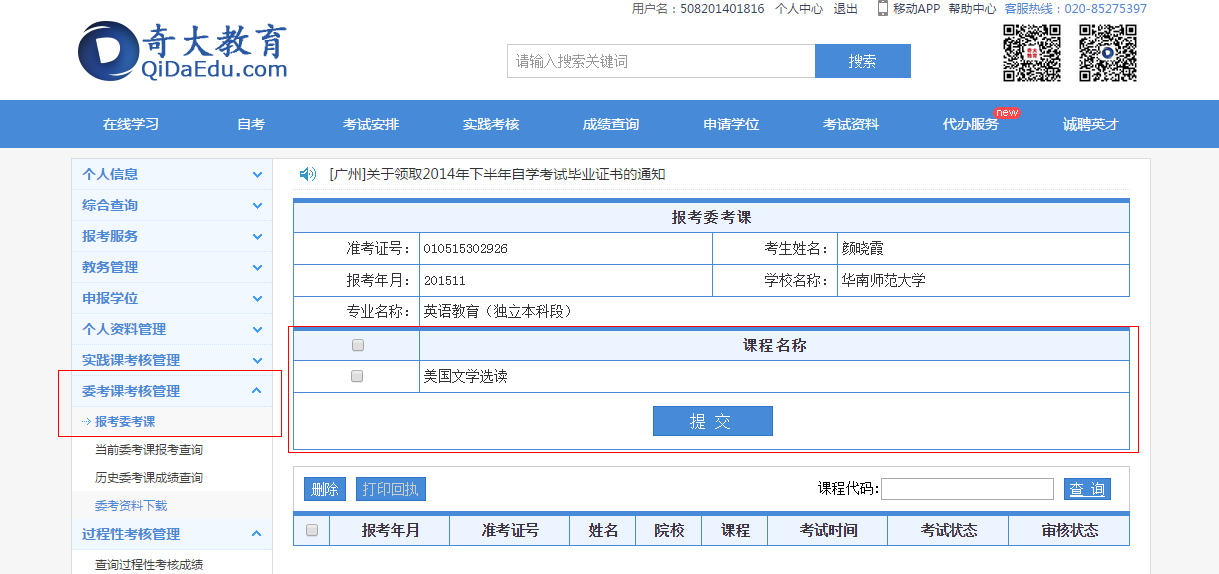 2、提交报考后，教学点老师审核通过之后，会在已报考课程信息的表格上方显示支付码，可点击去缴费按钮进行缴费。ps:报考的全部课程都审核通过后才能缴费。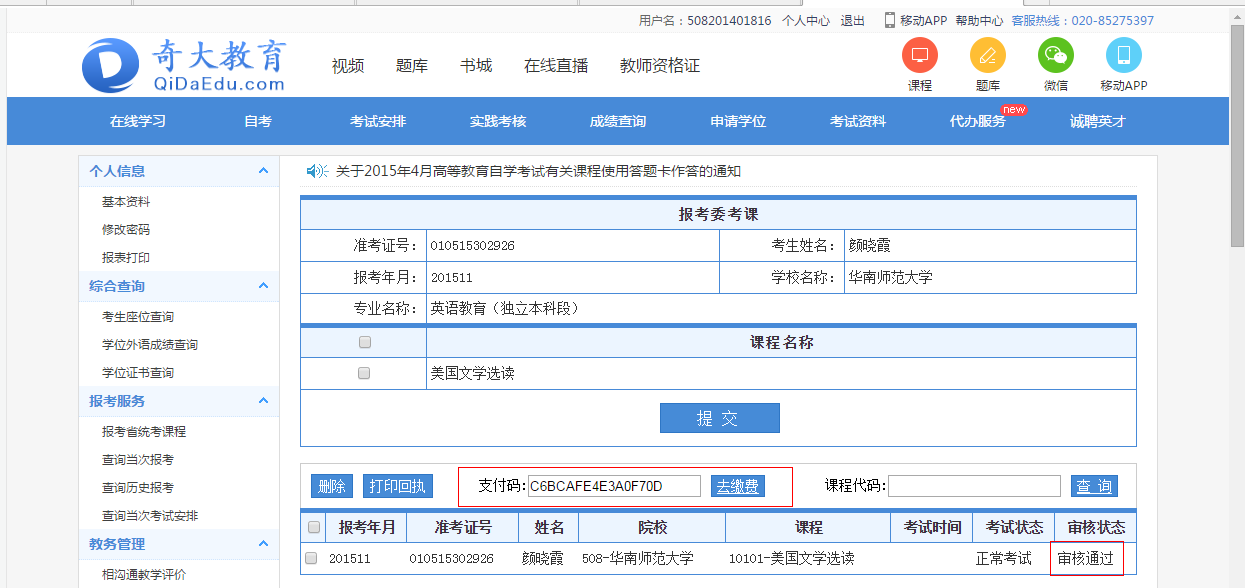 3、点击去缴费后，系统会跳转到支付页面，选择支付方式，点击全额支付，根据选择的支付方式进行支付。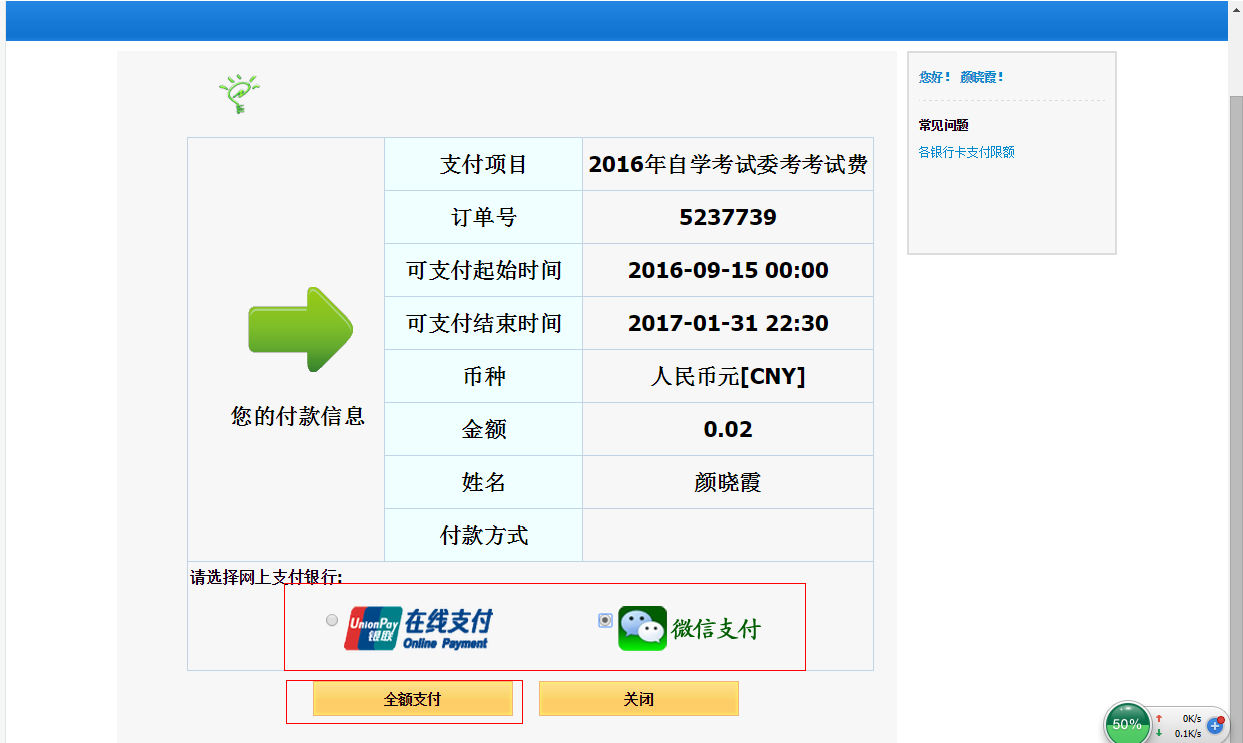 【银联在线支付】方式一“银联卡支付“：需在银行办理网上支付业务及绑定手机号。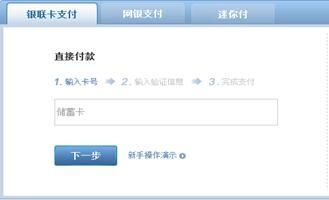 2、方式二“网银支付“：需配合个人网银使用。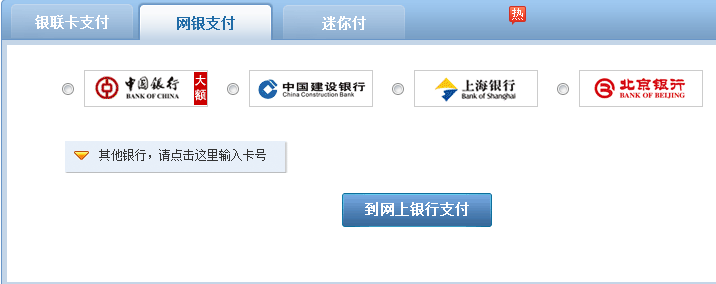 3、方式三“迷你付“：需要迷你付终端配合使用。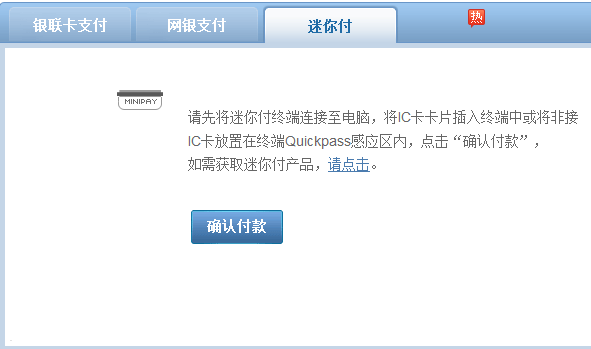 【微信支付】选择后，系统会跳转到一个微信支付二维码的页面，学生使用手机微信即可扫码支付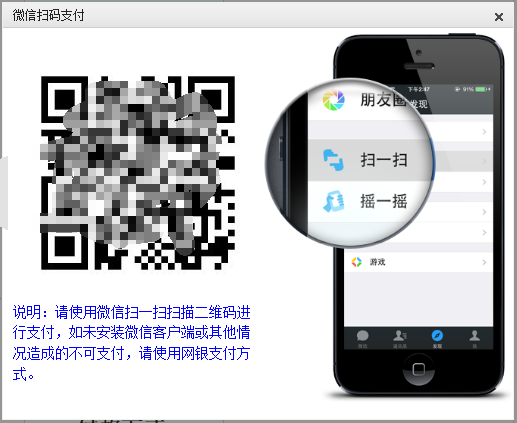 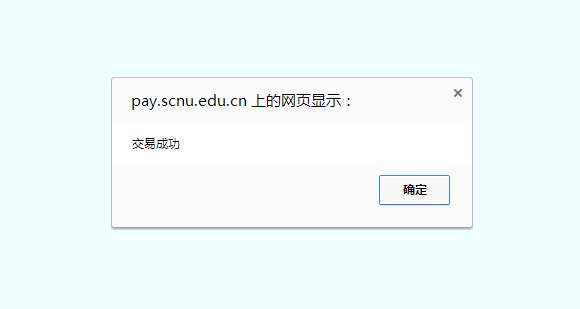 4、缴费成功后，回到报考页面，刷新页面后，可以看到去缴费的按钮已经更新为已缴费，点击已缴费按钮可查看缴费信息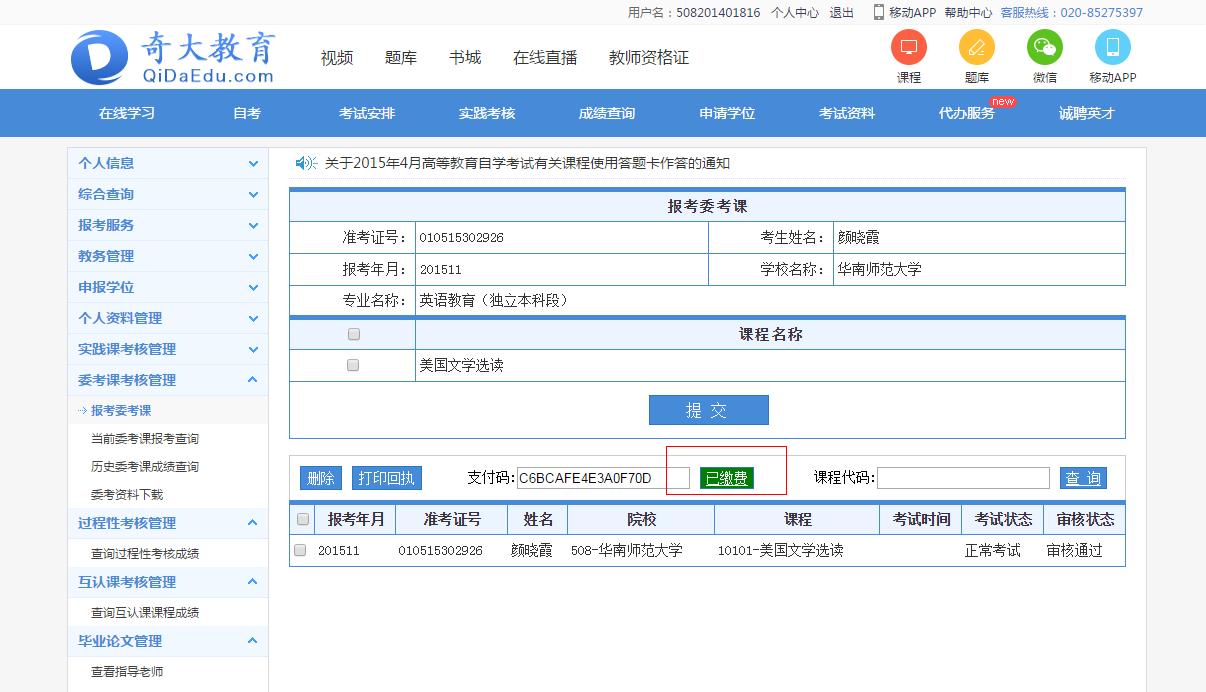 附件1华南师范大学开放学院“实践考核”课程报考流程考生在浏览器输入网址：http://www.qidaedu.com/login.jsp 账号是：准考证号；（请辅导员告知学生准考证号）。最初密码是：考生在奇大系统中报名时设置的密码或身份证后六位，如考生忘记密码，请与辅导员联系。请考生保管好密码，因密码被盗而出现报考错误，责任自负。1、考生登陆奇大教育系统网页，输入相关信息，点击报考实践课，进入报考页面，页面会显示学生能报考的课程，选择要报考的课程，提交。系统会提交报考信息，并生成缴费订单。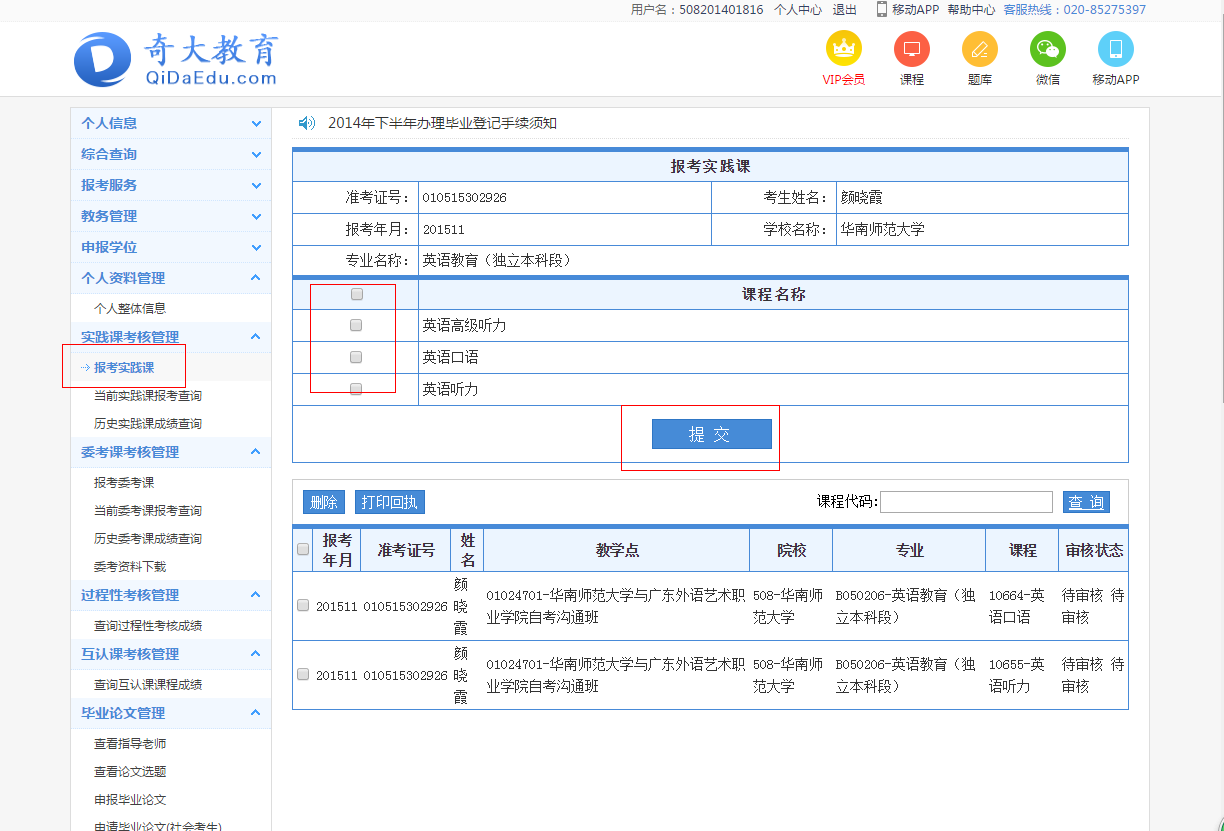 2、提交报考后，教学点老师审核通过之后，会在已报考课程信息的表格上方显示支付码，可点击去缴费按钮进行缴费。ps:报考的全部课程都审核通过后才能缴费。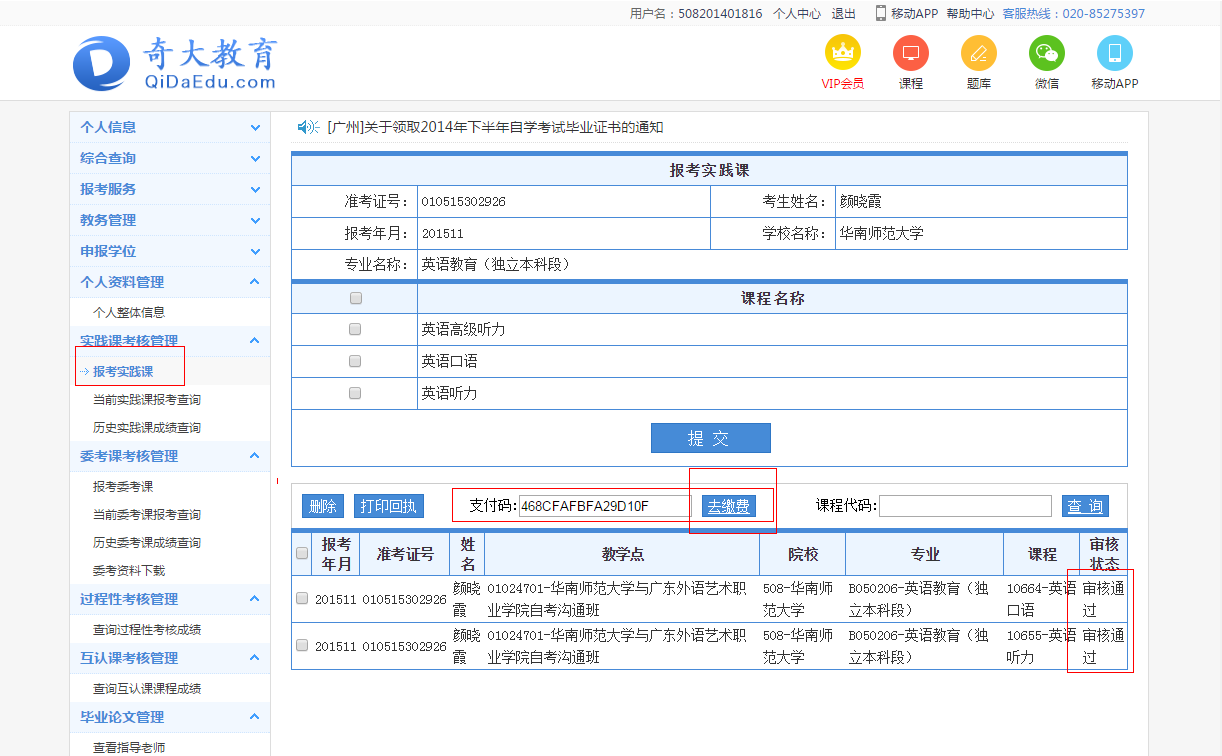 3、点击去缴费后，系统会跳转到支付页面，选择支付方式，点击全额支付，根据选择的支付方式进行支付。【银联在线支付】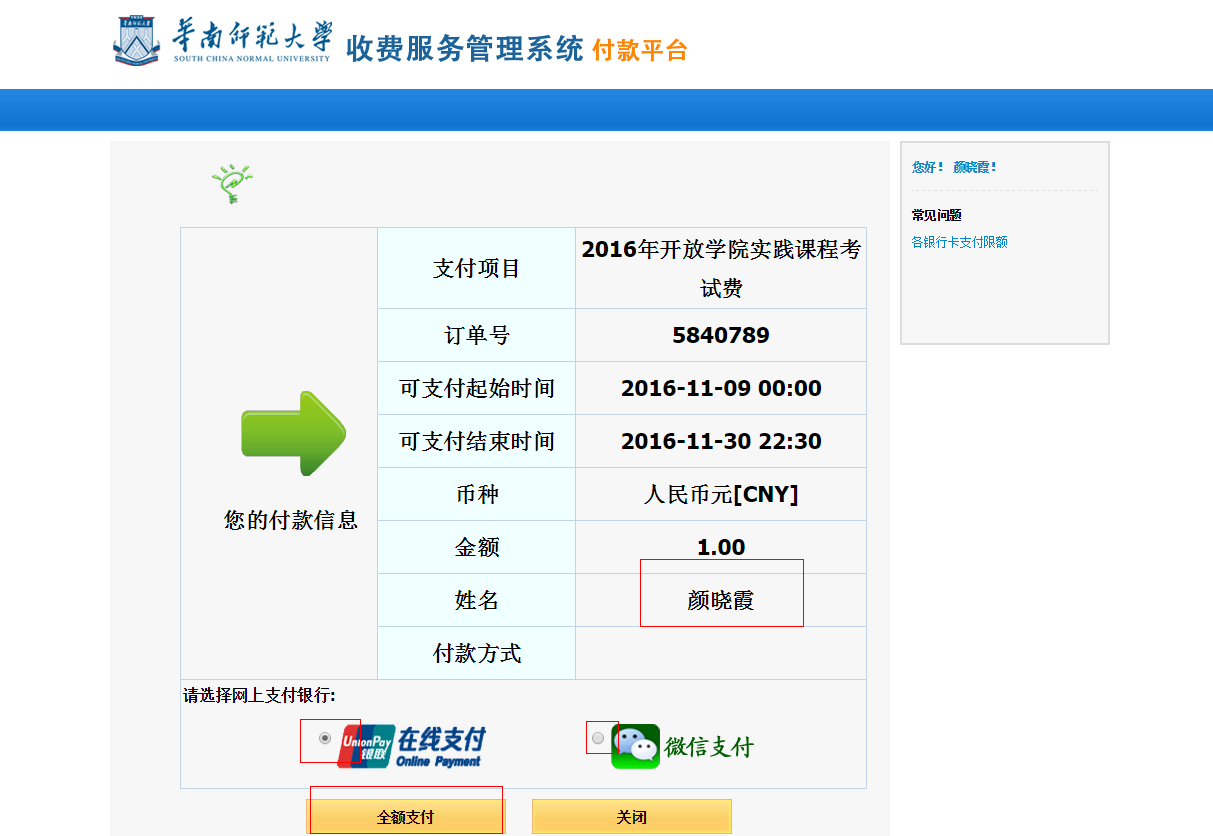 方式一“银联卡支付“：需在银行办理网上支付业务及绑定手机号。2、方式二“网银支付“：需配合个人网银使用。3、方式三“迷你付“：需要迷你付终端配合使用。【微信支付】选择后，系统会跳转到一个微信支付二维码的页面，学生使用手机微信即可扫码支付4、缴费成功后，回到报考页面，刷新页面后，可以看到去缴费的按钮已经更新为已缴费，点击已缴费按钮可查看缴费信息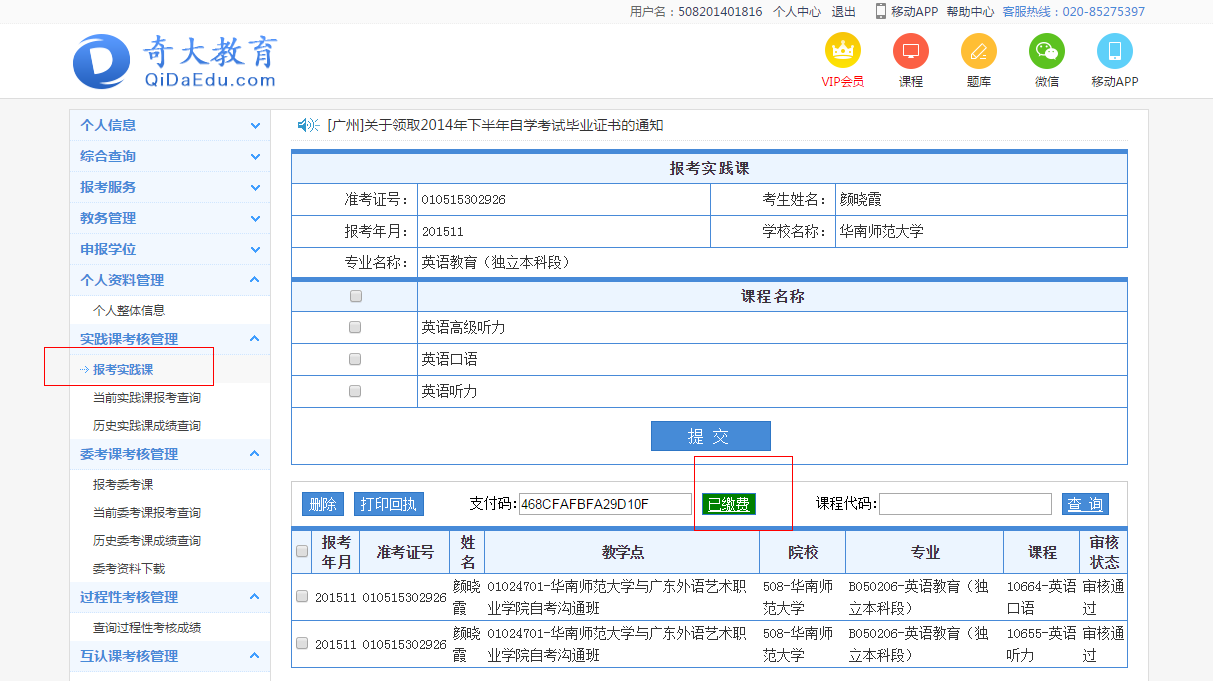 年级和专业课程名称考试时间备注17级人力资源管理本科工资管理7月6号上午17级人力资源管理本科社会保障学7月6号下午17级汉语言文学教育专科现代汉语（二）7月5号上午17汉语言文学教育本科中国古代文学史（二）7月5日下午17英语教育本科高级英语（二）7月5日上午17英语教育本科美国文学选读7月5日下午年级和专业课程名称考试时间备注16级动漫设计与制作专科Combustiom6月下旬无笔试16级动漫设计与制作专科动画制作6月下旬无笔试16级动漫设计与制作专科After effect6月下旬无笔试16级动漫设计与制作专科MAYA软件6月下旬无笔试17级动漫设计与制作专科3DS MAX软件6月下旬无笔试17级动漫设计与制作专科数码矢量图形设计6月下旬无笔试17级动漫设计与制作专科角色设定与场景设定6月下旬无笔试年级和专业课程名称考试时间备注16级商务英语专科商务英语写作7月5日上午16级汉语言文学教育本科古代汉语（二）7月5日上午16级教育管理专科中国教育史7月5日上午17级商务英语英语语法7月5日下午17级汉语言文学教育专科现代汉语（二）7月5日上午17级汉语言文学教育专科古代汉语（一）7月5日下午17级人力资源管理本科现代人员测评7月5日上午17级人力资源管理本科人力资源统计学7月5日下午17级人力资源管理本科工资管理7月6日上午17级汉语言文学教育本科中国当代文学史7月6日上午17级汉语言文学教育本科中国古代文学史（二）7月6日下午17级学前教育本科学前教育诊断与咨询7月6日上午17级学前教育本科学前教育心理学7月6日下午年级和专业课程名称考试时间备注16级电子商务专科综合作业（实践）6月下旬无笔试16级电子商务专科互联网软件应用与开发（实践）6月下旬无笔试16级艺术设计专科版式设计6月下旬无笔试16级艺术设计专科艺术设计毕业实习6月下旬无笔试16级计算机及应用计算机及应用课程实验6月下旬无笔试16汉语言文学教育教育实习（一）6月下旬无笔试16级艺术设计本科VI设计6月下旬无笔试16级艺术设计本科系列书籍装贴设计理论6月下旬无笔试16级动漫设计与制作Combustion6月下旬无笔试16级动漫设计与制作动画制作6月下旬无笔试16级动漫设计与制作MAYA 软件6月下旬无笔试16级动漫设计与制作3DS MAX 软件6月下旬无笔试16级动漫设计与制作After   effect6月下旬无笔试16级学前教育专科学前儿童美术教育（美工）6月下旬无笔试17级动漫设计与制作数码矢量图书设计6月下旬无笔试17级动漫设计与制作动漫美术基础（二）6月下旬有笔试17级动漫设计与制作Combustion6月下旬无笔试17级动漫设计与制作Photoshop6月下旬无笔试17级艺术设计专科色彩6月下旬无笔试17级艺术设计专科计算机辅助设计（Photoshop）6月下旬无笔试17级艺术设计专科POP广告设计6月下旬无笔试17级艺术设计专科平面构成（一）6月下旬无笔试17级艺术设计本科设计素描6月下旬无笔试17级艺术设计本科计算机辅助设计（AUTOCAD、 3DMAX ）6月下旬无笔试17级艺术设计本科平面广告设计与制作6月下旬无笔试17级艺术设计本科设计色彩6月下旬无笔试17级艺术设计本科艺术设计基础6月下旬无笔试17级电子商务本科互联网数据库实践6月下旬无笔试17级电子商务本科电子商务网站设计原理实践6月下旬无笔试17级电子商务专科网页设计与制作（实践）6月下旬无笔试17级电子商务专科电子商务概论（实践）6月下旬无笔试